Προτεινόμενα Κείμενα για δραστηριότητες Γ΄ ΛυκείουΈννοια 2η  : ΠροκλήσειςΥποέννοια 1η : ΠλούτοςΠαρουσιάζοντας 1η δραστηριότητα: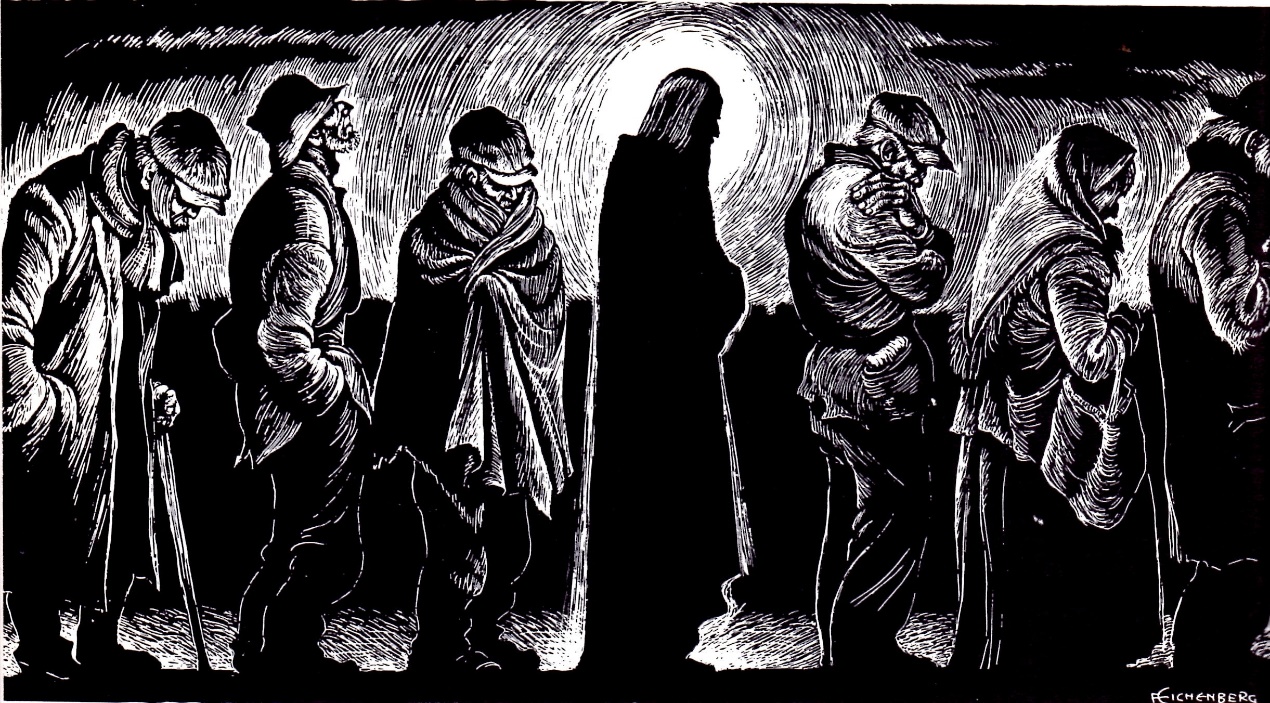 Ταυτότητα έργου: Fritz Eichenberg, Ο Χριστός στο συσσίτιο , 1950.***Παρουσιάζοντας 2η δραστηριότητα:Επίγειοι θησαυροί «Μη θησαυρίζετε θησαυρούς πάνω στη γη, όπου τους αφανίζει ο σκόρος κι η σκουριά, κι όπου οι κλέφτες κάνουν διαρρήξεις και τους κλέβουν. Αντίθετα, να μαζεύετε θησαυρούς στον ουρανό, όπου δεν τους αφανίζουν ούτε ο σκόρος ούτε η σκουριά κι όπου οι κλέφτες δεν κάνουν διαρρήξεις και δεν τους κλέβουν. Γιατί όπου είναι ο θησαυρός σας εκεί θα είναι και η καρδιά σας». Μτ 6, 19-21***Εφαρμόζοντας 1η δραστηριότητα:Και άγιος και ‘κλέφτης’«Ζούσε στην Αλεξάνδρεια μια ανύπαντρη χριστιανή γυναίκα που φαινόταν ταπεινή, στην πραγματικότητα όμως ήταν περήφανη και πολύ φιλάργυρη. Ήταν μάλλον φιλόχρυση, παρά φιλόχριστη. Δεν είχε προσφέρει ποτέ κάτι από την περιουσία της, ούτε σε ξένο, ούτε σε φτωχό, ούτε σε καταπιεσμένο, ούτε σε μοναχό, ούτε σε φτωχό κορίτσι... Αυτή τη γυναίκα, που μόνο στο όνομα ήταν παρθένα κι όχι στον τρόπο ζωής, ο αγιότατος Μακάριος, ο πρεσβύτερος και προϊστάμενος του λεπροκομείου, θέλησε - κατά κάποιον τρόπο - να την εγχειρίσει σα γιατρός για να την ανακουφίσει από την πλεονεξία, και επινόησε το εξής τέχνασμα... Πήγε και τη βρήκε και της είπε: "Έχουν πέσει στα χέρια μου πολύτιμοι λίθοι, σμαράγδια και υάκινθοι. Δεν ξέρω αν προέρχονται από κλοπή ή από νόμιμο εμπόριο. Λεν έχουν αποτιμηθεί, μιας και είναι πέρα από κάθε αποτίμηση. Ο ιδιοκτήτης τους τους πουλάει πεντακόσια νομίσματα...". Πέφτει τότε αυτή στα πόδια του και του λέει: "Να μην τους αγοράσει άλλος, σε παρακαλώ... Αγόρασέ τους εσύ για λογαριασμό μου...". Πήρε, λοιπόν, ο Μακάριος απ' αυτήν τα πεντακόσια νομίσματα, τα διέθεσε όμως για τις ανάγκες του λεπροκομείου. Περνούσε ο καιρός, μα αυτή δίσταζε να του το υπενθυμίσει, επειδή ο άγιος είχε μεγάλη υπόληψη στην Αλεξάνδρεια... Τελικά, κάποια στιγμή που τον συνάντησε στην εκκλησία, του είπε: "Σε παρακαλώ, πες μου, τι έγινε με κείνους τους πολύτιμους λίθους για τους οποίους έδωσα τα πεντακόσια νομίσματα;" Αυτός της απάντησε: "Από την ημέρα που έδωσες τα χρήματα, πλήρωσα την αξία των λίθων. Αν θέλεις να τους δεις, έλα στο σπίτι μου. Εκεί βρίσκονται. Δες αν σου αρέσουν, αλλιώς πάρε πίσω τα χρήματά σου". Κι εκείνη πήγε πολύ ευχαρίστως. Στους επάνω ορόφους του λεπροκομείου βρίσκονταν οι λεπρές γυναίκες και στους κάτω οι λεπροί άνδρες. Όταν φτάσανε στην είσοδο, τη ρώτησε: "Τι θέλεις να δεις πρώτα; Τους υάκινθους ή τα σμαράγδια;". Του απάντησε: "Ό,τι νομίζεις". Τότε την ανεβάζει στους επάνω ορόφους, της δείχνει ακρωτηριασμένες γυναίκες με πληγιασμένα πρόσωπα, και της λέει: "Να οι υάκινθοι". Κατόπιν την κατεβάζει στα κάτω πατώματα και της δείχνει τους άνδρες λέγοντας: "Να τα σμαράγδια. Και νομίζω ότι δε θα βρεθούν πολυτιμότερα. Αν, λοιπόν, σου αρέσουν, πάει καλά, αλλιώς πάρε πίσω τα χρήματά σου". Μετανιωμένη αυτή, βγήκε και, αφού πήγε στο σπίτι της, αρρώστησε από τη στενοχώρια της που δεν έκανε ένα τέτοιο καλό σύμφωνα με το θέλημα του Θεού, αλλά αναγκαστικά. Αργότερα ευχαρίστησε τον Μακάριο και πορεύτηκε στη ζωή της όπως έπρεπε».Παλλαδίου, Λαυσαϊκόν, PG 34,1018A-1019C (επιλογές - απόδοση Θ.Ν.Παπαθανασίου στο βιβλίο Θρησκευτικών Γ Λυκείου κεφ. 4 τα κίνητρα των πράξεων στην ηθική ζωή, σσ 33-34)***Καλανός και Μέγας Αλεξανδρος…Όταν ο Αλέξανδρος έφθασε στη βόρεια Ινδία και έγινε πανηγυρικά δεκτός στα Τάξιλα (Takshahilā του Παντζάμπ), άκουσε για τους Ινδούς σοφούς, που ζούσαν αυστηρή ασκητική ζωή, χωρίς βιοτικές μέριμνες. Ανέθεσε τότε στον Ονησίκριτο να προετοιμάσει τον δρόμο και να βρει ένα διερμηνέα να μιλήσει μαζί τους. Ο αρχηγός των Τάξιλα έπεισε κάποιον από αυτούς τους ασκητές να συναντήσει και να ενημερώσει σχετικά με τις αντιλήψεις και τις κοσμοθεωρίες του τον Αλέξανδρο. Ο ασκητής αυτός έμεινε γνωστός στις ελληνικές πηγές με το όνομα Καλανός, γιατί συνήθιζε να χαιρετά με τη σανσκριτική λέξη καλυάναμ = χαίρε (kalyānam).Ο «Καλανός» συνδέθηκε δια φιλίας με τον Μακεδόνα βασιλιά και έμεινε για πολύν καιρό στο περιβάλλον του. Η ηγεμονική όμως λαμπρότητα, με την οποία τον περιέβαλε ο Αλέξανδρος, δεν κατόρθωσε να τον αποξενώσει από τα ασκητικά του ιδεώδη. Στην Περσία, όπου ακολούθησε τον Έλληνα στρατηλάτη, αυτοπυρπολήθηκε μπροστά στα έκπληκτα μάτια του. Το γεγονός αυτό μνημονεύεται επανειλημμένα στις πηγές. Λέγεται ότι, όταν ο Αλέξανδρος πληροφορήθηκε την απόφαση του, μάταια προσπάθησε να τον μεταπείσει. Έτσι επέτρεψε να του ετοιμάσουν ένα σωρό από ξύλα για την πυρά. Ο «Καλανός» βάδισε ήρεμος προς το σωρό εν μέσω μεγάλης πομπής που του ετοίμασαν οι στρατιώτες του Αλέξανδρου, και αφού μοίρασε τα υπάρχοντά του, τα χρυσά και αργυρά αγγεία και τα πολύτιμα αντικείμενα, που ο βασιλιάς του είχε χαρίσει, ανέβηκε στο σωρό των ξύλων και κάθισε σε στάση Yoga διαλογιζόμενος. Και ενώ οι σάλπιγγες ηχούσαν και οι πολεμικοί ελέφαντες έβγαζαν τις ιδιόρρυθμες εκείνες κραυγές, που βγάζουν την ώρα της μάχης, ο σοφός ασκητής ζωσμένος από τις φλόγες έμενε ατάραχος, ώσπου αποτεφρώθηκε.Ο Αλέξανδρος και οι πολεμιστές του έμειναν έκπληκτοι από το γεγονός αυτό και θαύμασαν το ψυχικό μεγαλείο του τέκνου της ινδικής γης, που αρνήθηκε τη δόξα και τα αγαθά του κόσμου, για να εισέρθει με τον θάνατο του σε ανώτερη, όπως πίστευε, μορφή ζωής.Γρηγόριος Ζιάκας, Θρησκείες και Πολιτισμοί της Ασίας: Ινδοϊσμός, Ταοϊσμός, Κομφουκισμός, Βουδισμός, Θιβέτ και Ιαπωνία, εκδ. Κορν. Σφακιανάκη, Θεσσαλονίκη 2008, σσ. 45-46.***Εφαρμόζοντας 2η δραστηριότητα:Ζωή πολυμέριμνη«Τί γαρ ωφελείται άνθρωπος, κερδήσας τον κόσμον όλον, εαυτόν δε απολέσας ή ζημιωθείς;» (Λουκ. Θ’, 25)Ο άνθρωπος είναι σε όλα αχόρταγος, θέλει ν’ απολάψει πολλά, χωρίς να μπορεί να τα προφτάξει όλα. Και βασανίζεται. Όποιος όμως φτάξει σε μια κατάσταση που να ευχαριστιέται με τα λίγα, και να μη θέλει πολλά, έστω κι αν μπορεί να τ’ αποχτήσει, εκείνος λοιπόν είναι ο ευτυχισμένος. Δεν το κάνει από οικονομία, είτε γιατί έχει την ιδέα πως τα πολλά τον βλάφτουνε στην ψυχή ή στο σώμα. Αλλά γιατί στα λίγα και στα απλά βρίσκει πιο αγνή ικανοποίηση. Και περισσότερο απ’ όλα, επειδή με τα απλά και με τα λίγα δεν χάνει τον εαυτό του. «Τις εστι πλούσιος; Ο εν ολίγω αναπαυόμενος».Οι άνθρωποι δεν βρίσκουνε πουθενά ησυχία, γιατί επιχειρούνε να ζήσουνε χωρίς τον εαυτό τους. Τρέχουνε από δω κι από κει να βρούνε την ευτυχία, μα ευτυχία δεν υπάρχει έξω από τον εαυτό μας. Θέλουμε να ευχαριστηθούμε με συμπόσια απ’ όπου λείπουμε. Όποιος έχει χάσει τον εαυτό του, έχει χάσει την ευτυχία. Ευτυχία δεν είναι το ζάλισμα που δίνουνε οι πολυμέριμνες ηδονές κι απολαύσεις, αλλά η ειρήνη της ψυχής και η σιωπηλή αγαλλίαση της καρδίας. Μ’ αυτό το βύθισμα στον εαυτό του βρίσκει ο άνθρωπος τον Θεό.Φώτης Κόντογλου, Ζωή πολυμέριμνη, χωρίς καμμιά εσωτερική ευτυχία, στο ‘Μυστικά Άνθη’, εκδ. Παπαδημητρίου, Αθήνα 2001.***Διερευνώντας 1η δραστηριότητα:Ο Πλούσιος και ο φτωχός Λάζαρος19«Κάποιος άνθρωπος ήταν πλούσιος, φορούσε πολυτελή ρούχα και το τραπέζι του κάθε μέρα ήταν λαμπρό. 20Κάποιος φτωχός όμως, που τον έλεγαν Λάζαρο, ήταν πεσμένος κοντά στην πόρτα του σπιτιού του πλουσίου, γεμάτος πληγές, 21και προσπαθούσε να χορτάσει από τα ψίχουλα που έπεφταν από το τραπέζι του πλουσίου. Έρχονταν και τα σκυλιά και του έγλειφαν τις πληγές.22Κάποτε πέθανε ο φτωχός, και οι άγγελοι τον πήγαν κοντά στον Αβραάμ. Πέθανε κι ο πλούσιος και τον έθαψαν. 23Στον άδη που ήταν και βασανιζόταν, σήκωσε τα μάτια του και είδε από μακριά τον Αβραάμ και κοντά του το Λάζαρο. 24Τότε φώναξε ο πλούσιος και είπε: “πατέρα μου Αβραάμ, σπλαχνίσου με και στείλε το Λάζαρο να βρέξει με νερό την άκρη του δάχτυλού του και να μου δροσίσει τη γλώσσα, γιατί υποφέρω μέσα σ’ αυτή τη φωτιά”. 25Ο Αβραάμ όμως του απάντησε: “παιδί μου, θυμήσου ότι εσύ απόλαυσες την ευτυχία στη ζωή σου, όπως κι ο Λάζαρος τη δυστυχία. Τώρα λοιπόν αυτός χαίρεται εδώ, κι εσύ υποφέρεις. 26Κι εκτός απ’ όλα αυτά, υπάρχει ανάμεσά μας μεγάλο χάσμα, ώστε αυτοί που θέλουν να διαβούν από ’δω σ’ εσάς να μην μπορούν· ούτε οι από ’κει μπορούν να περάσουν σ’ εμάς”. 27Είπε πάλι ο πλούσιος: “τότε σε παρακαλώ, πατέρα, στείλε τον στο σπίτι του πατέρα μου, 28να προειδοποιήσει τους πέντε αδερφούς μου, ώστε να μην έρθουν κι εκείνοι σ’ αυτόν εδώ τον τόπο των βασάνων”. 29Ο Αβραάμ του λέει: “έχουν τα λόγια του Μωυσή και των προφητών· ας υπακούσουν σ’ αυτά”. 30“Όχι, πατέρα μου Αβραάμ”, του λέει εκείνος, “δεν αρκεί· αλλά αν κάποιος από τους νεκρούς πάει σ’ αυτούς, θα μετανοήσουν”. 31Του λέει τότε ο Αβραάμ: “αν δεν υπακούνε στα λόγια του Μωυσή και των προφητών, ακόμη κι αν αναστηθεί κάποιος από τους νεκρούς, δεν πρόκειται να πεισθούν”».Λκ 16, 19-31 ***Το Κοράνιο για τον πλούτο262. Όσοι ξοδεύουν από τις περιουσίες τους για χάρη του Αλλάχ και δεν επιδιώκουν μ΄ αυτά που ξοδεύουν καμιά βλάβη ή σκοπό επίδειξης, γι’ αυτούς η αμοιβή είναι σίγουρη απ’ τον Κύριό τους. Κανείς φόβος δεν θα τους κυριεύσει , ούτε θα λυπηθούν.265. Κι όσοι ξοδεύουν από την περιουσία τους επιδιώκοντας τη Χάρη του Αλλάχ και την ενίσχυση της πίστης στην ψυχή τους, μοιάζουν με γόνιμο κήπο, σε ψηλό μέρος. Άφθονη βροχή πέφτει σ΄ αυτόν και τον κάνει να πολλαπλασιάσει την παραγωγή. Αν όμως δεν δεχτεί άφθονη βροχή, αρκετή του είναι κι η ψιχάλα. Ο Αλλάχ βλέπει όλα όσα κάνετε.267. Ω, σεις που πιστεύετε! Δώστε απ’ τα αγαθά που τίμια κερδίσατε κι απ’ την παραγωγή, που για σας κάνουμε τη γη να βγάλει, και να μη διαλέξετε το κακό απ’ αυτά με σκοπό να τα χαρίσετε, όταν σεις οι ίδιοι δεν το δέχεστε, παρά μονάχα με κλειστά τα μάτια. Και μάθετε ότι ο Αλλάχ είναι Αυτάρκης (και) Αξιέπαινος. 268. Ο Σατανάς σας απειλεί με φτώχεια και σας διατάζει να είστε φιλάργυροι. Ο Αλλάχ όμως σας υπόσχεται τη επιείκειά Του και τη χάρη Του. Κι ο Αλλάχ είναι απέραντα Γενναιόδωρος (και) Παντογνώστης.270. Κι οτιδήποτε ξοδεύετε σε ελεημοσύνη ή ως τάξιμο να είστε βέβαιοι, ότι ο Αλλάχ τα γνωρίζει όλα. Στους αμαρτωλούς όμως δεν υπάρχει βοήθεια. 271. Καλόν είναι να φανερώνετε την ελεημοσύνη σας. Καλύτερα όμως είναι να την αποκρύπτετε και να ελεείτε ανώνυμα, εκείνους που έχουν ανάγκη. Αυτό επανορθώνει για σας μερικές αμαρτίες. Κι ο Αλλάχ γνωρίζει ό,τι κάνετε.Το ιερό Κοράνιο, σούρα 2, έκδ. Κάκτος***"Δια των θυσιών, οι Θεοί μας χορηγούν τα αγαθά• όποιος τ' απολαμβάνει χωρίς να τα μοιράζεται με τους άλλους είναι όντως κλέφτης Μπαγκαβάτ Γκιτά, Κεφ. 3, 12***"Όποιος μαγειρεύει φαγητό μόνο για τον εαυτό του, είναι κακός κι απολαμβάνει την αμαρτία" Μπαγκαβάτ Γκιτά, Κεφ. 3, 13***"Ο ανόητος γελά με τη γενναιοδωρία, ο φιλάργυρος δεν μπορεί να μπει στον παράδεισο. Αλλά ο σοφός βρίσκει χαρά στην προσφορά και χαρά στην ανταμοιβή του." Νταμαπάντα: τα λόγια του Βούδα, 13, 177***"Είπε ο Δάσκαλος: Φτωχός και να μην δυσανασχετείς, αυτό είναι το δύσκολο• πλούσιος και να μην επαίρεσαι, αυτό είναι εύκολο". "Ο Τσι Καγκ Τσι ανησυχούσε για τους πολλούς κλέφτες• ρώτησε τον Κομφούκιο. Ο Κομφούκιος του απάντησε: Αν εσείς δεν ήσασταν τόσο άπληστος, κι αν τους πληρώνατε, δεν θα 'κλεβαν". "Ενεργείς μόνο για το συμφέρον σου; θα σκοντάψεις στο μίσος". Τα Ανάλεκτα του Κομφουκίου***«Αυτοί οι οποίοι δέχονται τα κέρδη της τοκογλυφίας, δεν θα εγερθούν  (κατά την Έσχατη Ημέρα) παρά μόνο, όπως σηκώνεται κάποιος όταν τον  έχει βρει η αφροσύνη του Σατανά. Και αυτό γιατί είπαν: «Το εμπόριο  είναι σαν την τοκογλυφία». Ο Αλλάχ όμως επέτρεψε το εμπόριο και  απαγόρευσε την τοκογλυφία. Και όποιοι παραιτούνται (από την  τοκογλυφία) διότι υπάκουσαν τις οδηγίες του Κυρίου τους, αυτοί θα  συγχωρεθούν για τα περασμένα (κέρδη) και την περίπτωσή τους θα την  κρίνει ο Αλλάχ. Όποιοι όμως επαναλάβουν (την τοκογλυφία), τότε θα  γίνουν όλοι τους σύντροφοι της φωτιάς, όπου και θα παραμείνουν για  πάντα». Κοράνιο 2:275***Κάρμαν και κοινωνική τάξη…αν ο άνθρωπος είναι πλούσιος ή φτωχός, ευτυχής ή δυστυχής, υγιής ή ασθενής, ωραίος ή άσχημος, αν εκ γενετής ανήκει σε μια από τις κατώτερες κοινωνικές τάξεις, φταίει ο ίδιος, γιατί έτσι προετοίμασε τον εαυτό του στην προηγούμενη ύπαρξη. Μάλιστα ο άνθρωπος λόγω των κακών του έργων είναι δυνατόν να ξαναγεννηθεί σε μια τρομερή κόλαση, όπου θα μείνει ώσπου να πάρει την ανταπόδοση των έργων του, ή ακόμη να γεννηθεί σε μια ύπαρξη της ζωικής η φυτικής κλίμακας των όντων. Αλλά συμβαίνει και το αντίθετο· ο άνθρωπος λόγω των καλών του πράξεων μπορεί να ξαναγεννηθεί σε έναν ουρανό. Εντούτοις η παραμονή του στον ουρανό ή την κόλαση δεν είναι σταθερή κατάσταση. Όταν το σύνολο των αξιόμισθων έργων, καλών ή κακών, εξαντληθεί, το ον ξαναγεννιέται στην παρούσα ζωή.[…] Η αντίληψη αυτή για το κάρμαν, την επαναγέννηση και την απολύτρωση, η οποία στον Βουδισμό και τον Τζαϊνισμό είναι πίστη απόλυτη, δημιούργησε στον ινδικό λαό μια καρτερία μπροστά στον θάνατο και τις θλίψεις της ζωής. Η αντίληψη αυτή προσφέρει μιαν ερμηνεία στο πρόβλημα του κακού και της κοινωνικής αδικίας και ανισότητας. Με βάση την διδασκαλία αυτή ο Ινδός ανέπτυξε την τέχνη να βρίσκει ευχαρίστηση στη θέση που βρίσκεται και να υπομένει την δυστυχία, τις ασθένειες και τον θάνατο. Η συνείδησή του επίσης ότι τα πάντα, καθώς και ο εαυτός του, είναι μέρη ενός ενιαίου και συναφούς όλου, του οποίου τα πάντα υπόκεινται στην ανάγκη της αιτιότητας και συμβαίνουν στον καθορισμένο τους χρόνο, συνέβαλε προφανώς πολύ στο να μη βλέπει συχνά το μέλλον με ιδιαίτερη ανησυχία και να στέκεται με καρτερία ή ακόμη και απάθεια απέναντι σε μιαν αιφνίδια οικονομική κακοτυχία ή πολιτική αλλαγή. Αυτά όλα είναι επίσης η αιτία για το ότι η ινδική φιλολογία δεν γνωρίζει την τραγωδία στην αληθινή έννοια της λέξης. Η διδασκαλία περί κάρμαν, το οποίο δένει τα όντα στο παρελθόν τους, αλλά τα επιτρέπει να διαμορφώσουν το μέλλον τους, δεν προσφέρει συγκρούσεις μεταξύ πεπρωμένου και ελευθερίας.Γρηγόριος Ζιάκας, Θρησκείες και Πολιτισμοί της Ασίας: Ινδοϊσμός, Ταοϊσμός, Κομφουκισμός, Βουδισμός, Θιβέτ και Ιαπωνία,  εκδ. Κορν. Σφακιανάκη, Θεσσαλονίκη 2008,  σσ 251-252.***Διερευνώντας 2η δραστηριότητα:Πλούτος και πλεονεξία«Ποιον αδικώ, λέει [ο πλούσιος], προστατεύοντας αυτά που μου ανήκουν;Πες μου λοιπόν, τι σου ανήκει;  Από που τα πήρες και τα έφερες στη ζωή σου; Όπως αυτός που βρίσκει θέση στο θέατρο κι εμποδίζει αυτούς που μπαίνουν ύστερα, θεωρώντας δικό του αυτό που είναι για κοινή χρήση όλων, τέτοιοι είναι οι πλούσιοι. Αφού απόχτησαν πρώτοι τα κοινά αγαθά, τα θεωρούν δικά τους για την προτεραιότητα. Αν έπαιρνε καθένας ό,τι του χρειαζόταν για την ικανοποίηση της ανάγκης του κι άφηνε σ’ όποιον είχε ανάγκη ό,τι ήταν γι’ αυτόν περισσό, κανένας δε θα ήταν πλούσιος, κανένας δε θα ήταν φτωχός.   Γυμνός δεν ήρθες στον κόσμο; Γυμνός δεν θα επιστρέψεις στη γη; Πού τα βρήκες αυτά που έχεις τώρα;  Αν πιστεύεις ότι στα χάρισε η τύχη είσαι άθεος, δεν αναγνωρίζεις τον Δημιουργό, δεν νοιώθεις ευγνωμοσύνη γι’ Αυτόν που στα έδωσε· αν όμως παραδέχεσαι ότι προέρχονται απ’ τον Θεό, πες μου για ποιο λόγο στα έδωσε; Μήπως είναι άδικος ο Θεός και μοιράζει άνισα τα απαραίτητα για τη ζωή; Γιατί εσύ είσαι πλούσιος κι εκείνος φτωχός;  Για κανένα άλλο λόγο παρά για να ανταμειφθείς εσύ για την καλοσύνη και τη σωστή διαχείριση της περιουσίας, κι εκείνος για να κερδίσει τα μεγάλα έπαθλα της υπομονής. Όμως εσύ τα έκρυψες όλα στους αχόρταγους κόλπους της πλεονεξίας· νομίζεις λοιπόν ότι κανένα δεν αδικείς όταν τόσους στερείς από τα αγαθά αυτά; Ποιος είναι πλεονέκτης;  Όποιος δεν περιορίζεται στα απαραίτητα. Ποιος άρπαγας;  Εκείνος που αφαιρεί την περιουσία των άλλων.  Εσύ δεν είσαι πλεονέκτης; Δεν είσαι άρπαγας; Δεν κρατάς για τον εαυτό σου όσα σου δόθηκαν για να τα διαχειρισθείς προς όφελος όλων; Αυτός που γδύνει τον ντυμένο θα ονομαστεί λωποδύτης, αλλά μήπως και αυτός που δεν ντύνει τον γυμνό, ενώ μπορεί, δεν αξίζει αυτή την ονομασία;Το ψωμί που αποθηκεύεις είναι του πεινασμένου, τα ρούχα που φυλάς στις αποθήκες σου είναι του γυμνού, τα παπούτσια που τα ‘χεις και σαπίζουν είναι του ξυπόλυτου, τα λεφτά που θάβεις για να μη στα κλέψουν είναι του φτωχού. Είναι τόσοι αυτοί που αδικείς όσοι αυτοί που θα μπορούσες να βοηθήσεις».Μέγας Βασίλειος, ομιλία στο “καθελώ μου τας αποθήκας και μείζονας οικοδομήσω” και περί πλεονεξίας, 7.***Εναλλακτικά:Περί πλούτου «Αυτά τα λέω και δεν θα πάψω να τα λέω, κι ας με κατηγορούν πολλοί. "Όλο με τους πλουσίους τα βάζεις", διαμαρτύρονται. Πράγματι, όχι όμως με όλους, αλλά μόνο μ’ εκείνους που κάνουν κακή χρήση του πλούτου τους. Δεν χτυπάω τον πλούσιο, αλλά τον άρπαγα. Άλλο πλούσιος, άλλο άρπαγας. Να ξεχωρίζουμε τα πράγματα, για να μη δημιουργείται σύγχυση ή παρανόηση. Είσαι πλούσιος; Δεν σε εμποδίζω. Αρπάζεις; Σε αποδοκιμάζω. Έχεις τα κτήματά σου; Να τα χαίρεσαι. Παίρνεις τα ξένα; Δεν μπορώ να σωπάσω. Θέλεις να με πετροβολήσεις; Είμαι έτοιμος και το αίμα μου να χύσω, φτάνει να σε σταματήσω από την αμαρτία. Δεν νοιάζομαι για το μίσος, δεν τρομάζω από την πολεμική. Για ένα πράγμα μόνο νοιάζομαι, για την προκοπή εκείνων που με ακούνε…Άχρηστοι είναι οι πλούσιοι, ναι, άχρηστοι, εκτός κι αν είναι ελεήμονες και φιλάνθρωποι. Μα, δυστυχώς, λίγοι πλούσιοι, πολύ λίγοι ξεχωρίζουν για τη φιλανθρωπία τους. Οι περισσότεροι είναι βουτηγμένοι στη φιλαυτία, την ασπλαχνία, την αμαρτία. Γι’ αυτό μην τους ζηλεύεις. Εσύ να σκέφτεσαι τον Πέτρο και τον Παύλο, να σκέφτεσαι τον Ιωάννη και τον Ηλία, να σκέφτεσαι τον ίδιο το Χριστό, ο οποίος δεν είχε που να γείρει το κεφάλι Του. Μιμήσου τη φτώχεια Εκείνου και των αγίων Του, που ήταν στερημένοι από τα υλικά αγαθά, είχαν όμως αμύθητα πνευματικά πλούτη. Να θυμάσαι πάντα και τη διακήρυξη του Κυρίου, που βεβαίωσε πως είναι πολύ δύσκολο να σωθεί πλούσιος: «Όσοι έχουν χρήματα, πολύ δύσκολα θα μπουν στη βασιλεία του Θεού. Πιο εύκολο είναι να περάσει καμήλα μέσ’ από βελονότρυπα, παρά να μπει πλούσιος στη βασιλεία του Θεού» (Λουκ. 18:24-25). Δίπλα σ’ αυτή τη θεϊκή διακήρυξη βάλε, αν θέλεις, όλο το χρυσάφι της γης, και θα δεις ότι δεν αντισταθμίζει τη ζημιά, που θα σου προξενήσει η κατοχή του. Ακόμα, δηλαδή, κι αν είχες δικές σου την ξηρά και τη θάλασσα, τις χώρες και τις πολιτείες της οικουμένης, αν δούλευε για σένα η ανθρωπότητα, αν έδιναν για χάρη σου οι πηγές χρυσάφι αντί για νερό, και τότε θα έλεγα πως δεν αξίζεις ούτε τρεις δεκάρες, αφού θα έχανες τη βασιλεία των ουρανών…Μη νομίζεις ότι, με το ν’ αποκτήσεις πολλά, αποκτάς και αληθινή ηδονή. Ηδονή και ευχαρίστηση και ηρεμία έχεις με το να μη θέλεις να πλουτίζεις. Αν κυνηγάς τον πλούτο, ποτέ δεν θα πάψεις να βασανίζεσαι. Γιατί η επιθυμία του πλούτου είναι έρωτας ανικανοποίητος. Όσο μακρύτερο δρόμο διανύσεις, τόσο περισσότερο απομακρύνεσαι από τον τελικό σκοπό σου. Όσο περισσότερα χρήματα επιθυμείς, τόσο μεγαλύτερη γίνεται η αγωνία σου.Ο φτωχός δεν λαχταράει τόσο τα αναγκαία, όσο ο πλούσιος τα περιττά. Ο φτωχός δεν έχει τόση ικανότητα στην τίμια δουλειά, όση ο πλούσιος στην απάτη και το παράνομο κέρδος. Αφού, λοιπόν, και θέλει και μπορεί να κάνει ό,τι θέλει, είναι φανερό ότι θα ζητάει όλο και περισσότερα.Ο Θεός σ’ έκανε πλούσιο για να βοηθάς όσους έχουν ανάγκη, για να βρεις τη συγχώρηση των αμαρτημάτων σου με τη φιλανθρωπία. Δεν σου έδωσε χρήματα για να τα φυλάς και να καταστραφείς, αλλά για να τα μοιράζεις και να σωθείς».Άγιος Ιωάννης Χρυσόστομος, PG 52,399***Αξιολογώντας 1η Δραστηριότητα: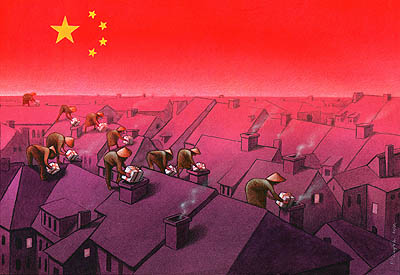 Ταυτότητα έργου: Γελοιογραφία για τον πλούτο και την εργασία Pawel KuczynskiΠηγή: http://pawelkuczynski.com/Prace/Cartoons/***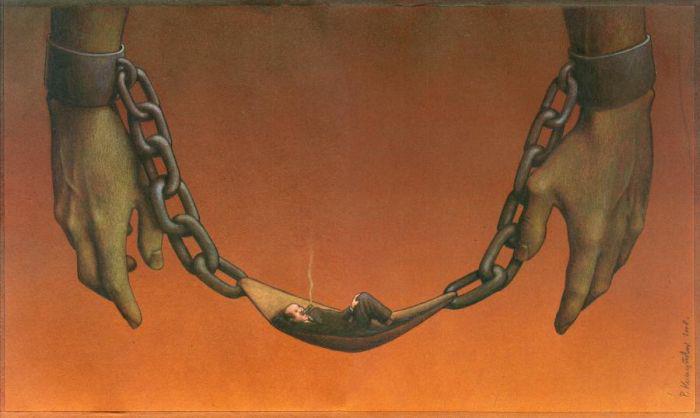 Ταυτότητα έργου: Γελοιογραφία για τον πλούτο Pawel KuczynskiΠηγή: http://pawelkuczynski.com/Prace/Cartoons/***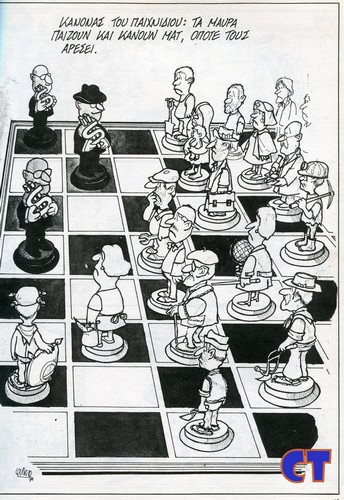 Ταυτότητα έργου: Γελοιογραφία για τον πλούτο του QuinoΠηγή:  Κινολογίες, Quino, εκδ. Ars Longa.Υποέννοια 2η : ΕργασίαΠαρουσιάζοντας 1η Δραστηριότητα:Η Αγία Γραφή για την εργασίαΌποιος δεν θέλει να εργάζεται, αυτός να μη τρώει κιόλας.Β’ Θεσ. 3, 10***Έτσι να λάμψει και το δικό σας φως μπροστά στους ανθρώπους, για να δουν τα καλά σας έργα και να δοξολογήσουν τον ουράνιο Πατέρα σας».Μτ. 5, 16***Έτσι και η πίστη, αν δεν εκδηλώνεται με έργα, μόνη της είναι νεκρή.Ιακ. 2, 17***Να το θεωρείτε τιμητικό να ζείτε χωρίς αναταραχές, να ασχολείστε μόνο με τις δικές σας υποθέσεις και να εργάζεστε για να βγάζετε το ψωμί σας με τα ίδια σας τα χέρια, όπως σας παραγγείλαμε. Α΄ Θες 4, 11***Πήρε, λοιπόν, ο Κύριος ο Θεός τον άνθρωπο και τον έβαλε μέσα στον κήπο της Εδέμ για να τον καλλιεργεί και να τον προσέχει.Γεν. 2, 15***6Τράβα τεμπέλη στο μυρμήγκι, κοίταξε πώς δουλεύει και γίνε σοφός. 7Αυτό δεν έχει ούτε αρχηγό ούτε επιστάτη ούτε αφεντικό· 8κι όμως το καλοκαίρι εξασφαλίζει την τροφή του, προμήθειες συγκεντρώνει τον καιρό του θερισμού.9Τεμπέλη, ως πότε θα κοιμάσαι; Πότε απ’ τον ύπνο σου θα σηκωθείς; 10Λίγος ακόμα ύπνος, λίγη νύστα, λίγο τα χέρια να σταυρώσεις για ν’ αναπαυτείς, 11και θα ’ρθει η φτώχεια ξαφνικά σαν το ληστή κι η δυστυχία σαν άντρας οπλισμένος.Παροιμίες 6, 6-11***‘Να εργάζεσαι με το εργόχειρό σου, για να βρει ο φτωχός το ψωμί σου. Γιατί η αργία (η μη εργασία) είναι θάνατος και κατάντια της ψυχής’  Αβάς Αμμωνάς, Γεροντικό. ***Η αξία της εργασίας«Ας μην ντρεπόμαστε για τις χειρωνακτικές εργασίες· ούτε να νομίζουμε ότι η εργασία είναι αιτία για κατηγορία· αιτία για κατηγορία είναι η αργία και να μην έχουμε να κάνουμε κάτι. Γιατί, αν η εργασία ήταν ντροπή, δε θα την επιδίωκε ο Παύλος, ούτε θα παράγγελνε σ' εκείνους που δεν εργάζονται, να μην τρώνε. Ντροπή, πραγματικά, είναι μόνο η αμαρτία. Την αμαρτία όμως, και μάλιστα όχι μία ή δύο και τρεις μορφές αμαρτίας, αλλά όλη μαζί την κακία, τη γεννά συνήθως η αργία... Λοιπόν, ό,τι είναι για το άλογο το χαλινάρι, το ίδιο είναι η εργασία για τη φύση μας... Δεν υπάρχει τίποτε απολύτως που να μην καταστρέφεται με την αργία. Πράγματι, και το νερό που είναι στάσιμο, βρωμά, ενώ εκείνο που τρέχει και τριγυρίζει παντού, διατηρεί την καλή του ποιότητα. Και το σίδερο, όταν δε χρησιμοποιείται, γίνεται μαλακότερο και άχρηστο, επειδή καταστρέφεται από τη σκουριά· ενώ εκείνο που χρησιμοποιείται στις εργασίες, είναι πολύ χρησιμότερο, αλλά και πιο ευπαρουσίαστο, αφού δε λάμπει λιγότερο από κάθε ασήμι. Και τη γη που δεν καλλιεργείται, θα μπορούσε να την ιδεί κανείς να μην παράγει τίποτε ωφέλιμο, αλλά βλαβερά βότανα, αγκάθια, τριβόλια και άκαρπα δέντρα, ενώ εκείνην που απολαμβάνει την εργασία, να είναι γεμάτη με ήμερους καρπούς. Και γενικά η αργία καταστρέφει το καθετί· αντίθετα, η εργασία κάνει τα πάντα πιο χρήσιμα. Γνωρίζοντας λοιπόν όλα τούτα, καθώς επίσης και πόση είναι η βλάβη από την αργία και το κέρδος από την εργασία, ας αποφεύγουμε την πρώτη και ας επιδιώκουμε τη δεύτερη». Ιωάννης ο Χρυσόστομος,1ος  λόγος στο ‘Ασπάσασθε Πρίσκιλλαν και Ακύλαν’.***	Παρουσιάζοντας 2η Δραστηριότητα:URL αρχείου: https://www.youtube.com/watch?v=cxUuU1jwMgM Ταυτότητα έργου Ταινία μικρού μήκους, EL EMPLEO / THE EMPLOYMENT (η εργασία), σκην. Santiago 'Bou' GrassoΔιάρκεια: 06,24΄΄***Εφαρμόζοντας 1η Δραστηριότητα:Οικουμενική Διακήρυξη για τα Ανθρώπινα ΔικαιώματαΑΡΘΡΟ 231. Καθένας έχει το δικαίωμα να εργάζεται και να επιλέγει ελεύθερα το επάγγελμά του, να έχει δίκαιες και ικανοποιητικές συνθήκες δουλειάς και να προστατεύεται από την ανεργία.2. 'Ολοι, χωρίς καμία διάκριση, έχουν το δικαίωμα ίσης αμοιβής για ίση εργασία.3. Κάθε εργαζόμενος έχει δικαίωμα δίκαιης και ικανοποιητικής αμοιβής, που να εξασφαλίζει σε αυτόν και την οικογένειά του συνθήκες ζωής άξιες στην ανθρώπινη αξιοπρέπεια. Η αμοιβή της εργασίας, αν υπάρχει, πρέπει να συμπληρώνεται με άλλα μέσα κοινωνικής προστασίας.4. Καθένας έχει το δικαίωμα να ιδρύει μαζί με άλλους συνδικάτα και να συμμετέχει σε συνδικάτα για την προάσπιση των συμφερόντων του.ΑΡΘΡΟ 24Καθένας έχει το δικαίωμα στην ανάπαυση, σε ελεύθερο χρόνο, και ιδιαίτερα, σελογικό περιορισμό του χρόνου εργασίας και σε περιοδικές άδειες με πλήρεις αποδοχές.ΑΡΘΡΟ 251. Καθένας έχει δικαίωμα σε ένα βιοτικό επίπεδο ικανό να εξασφαλίσει στον ίδιο και στην οικογένεια του υγεία και ευημερία, και ειδικότερα τροφή, ρουχισμό, κατοικία, ιατρική περίθαλψη όπως και τις απαραίτητες κοινωνικές υπηρεσίες. Έχει ακόμα δικαίωμα σε ασφάλιση για την ανεργία, την αρρώστια, την αναπηρία, τη χηρεία, τη γεροντική ηλικία, όπως και για όλες τις άλλες περιπτώσεις που στερείται τα μέσα της συντήρησής του, εξαιτίας περιστάσεων ανεξαρτήτων της θέλησης του.2. Η μητρότητα και η παιδική ηλικία έχουν δικαίωμα ειδικής μέριμνας και περίθαλψης. Όλα τα παιδιά, ανεξάρτητα αν είναι νόμιμα ή εξώγαμα, απολαμβάνουν την ίδια κοινωνική προστασία.***Διερευνώντας 1η Δραστηριότητα:Η εργασία ως θεϊκή εντολή«Εκτός όμως από την άμεση, υπάρχει και έμμεση εντολή για εργασία. Αναγράφεται στη Γένεση: «Καί εἶπεν ὁ θεός: Ποιήσωμεν ἄνθρωπον κατ' εἰκόνα ἡμετέραν καί καθ' ὁμοίωσιν...». Από αυτό το χωρίο προκύπτει πως ο άνθρωπος έχει δύο όψεις, οι οποίες εκφράζουν τη δομή του, μία στατική και μία δυναμική. Η πρώτη αποτελεί τον ιδανικό τύπο του ανθρώπου, ο οποίος έχει πλασθεί «κατ' εἰκόνα» του Δημιουργού του. Η δεύτερη όψη, η δυναμική, περιέχει τη δυνατότητα του ανθρώπου να φθάσει τον ιδανικό τύπο του, ώστε να γίνει ύπαρξη «καθ' ὁμοίωσιν» του Δημιουργού της, να του μοιάσει. Όσο δεν θα του μοιάζει, δεν θα είναι ολοκληρωμένος άνθρωπος.… Ο αρχαίος Ισραηλίτης πληροφορείται πως ο πρώτος που εργάσθηκε είναι ο Θεός και ότι πρέπει να του μοιάσει· και θα του μοιάσει με την εργασία, διότι «δια της εργασίας ο άνθρωπος οδηγείται εις "ὁμοίωσιν" του προς τον προσωπικόν αυτού δημιουργόν». Ο πρώτος πού αισθάνθηκε εσωτερική ικανοποίηση από την εργασία του, σύμφωνα με την Παλαιά Διαθήκη, είναι ο θεός, ως δημιουργός του σύμπαντος. Ο συγγραφέας της Γενέσεως τον παρουσιάζει κάθε βράδυ, μετά το τέλος του έργου κάθε ημέρας, να το αποθαυμάζει και να βλέπει ότι είναι «καλόν». Αλλά και μετά από κάθε έργο του, όταν η δημιουργία του δεν διαρκούσε ολόκληρη ημέρα, πάλι το κοίταζε τελειωμένο, το χαιρόταν και έβλεπε ότι ήταν «καλόν». Όταν όμως τελείωσε και η έκτη ημέρα, επιθεωρώντας ο θεός «τά πάντα, ὅσα ἐποίησεν», γέμισε πλέον από απέραντη ικανοποίηση, γιατί τα έργα του, στο σύνολο τους, ήταν «καλά λίαν»...Αλλά δεν είναι μόνο ο Θεός πού αισθάνεται εσωτερική ικανοποίηση από την εργασία του. Αυτό το αίσθημα το απολαμβάνει και ο άνθρωπος. Το βιβλίο του Εκκλησιαστή γράφει ότι δεν υπάρχει τίποτα καλύτερο από το να ευφραίνεται ο άνθρωπος με το αποτέλεσμα της εργασίας του. Και προσθέτει πως αυτή η ικανοποίηση είναι φυσική για τον άνθρωπο, αφού εκείνο που του δόθηκε (από τον Δημιουργό του) είναι ακριβώς αυτό: η εργασία. Ακόμη και ο μόχθος που προστέθηκε στην εργασία του ανθρώπου, μετά την πτώση του από τον Παράδεισο, δεν εμποδίζει την εσωτερική ικανοποίηση που μπορεί να αισθανθεί κανείς από την εργασία που κάνει, αφού και ο μόχθος δόθηκε από τον Δημιουργό του ανθρώπου.Η εργασία, λοιπόν, για τον αρχαίο Ισραηλίτη, όχι μόνο δεν επιβάλλεται ως τιμωρία στον άνθρωπο, έπειτα από την πτώση του, που εξ αιτίας της καταδικάσθηκε να φύγει από τον Παράδεισο, αλλά συνδέεται με την εσωτερική ικανοποίηση του ανθρώπου, αυτή την ικανοποίηση ακριβώς που συμβολίζει ο Παράδεισος».Σινόπουλος, Π. Η εργασία ως θεϊκή εντολή και ανθρώπινη ανάγκη.***Διερευνώντας 2η Δραστηριότητα:Σκοπός εργασίας«Ο άνθρωπος δεν είναι μόνον ο λόγος ο νοητικός, αλλά και ο λόγος ο οικονομικός του κόσμου, ο κύριος της δημιουργίας. Έχει το δικαίωμα και το καθήκον να εργάζεται μέσα στον κόσμο για την ίδια του την ύπαρξη , για να βοηθεί τον πλησίον του και για να εκτελέσει το κοινό έργο της ανθρωπότητας, σύμφωνα με την παραγγελία του Θεού ‘άρχετε πάσης της γης και κατακυριεύσατε αυτής’ (Γεν.1.28). Η εργασία του ανθρώπου αποτελεί μέρος των σχέσεών του με τη φύση και καθαγιάζεται με τη Χάρη του Αγίου Πνεύματος…Να εργάζεσαι σημαίνει να βγαίνεις ενεργητικά από τον εαυτό σου για να περάσεις μέσα στον κόσμο. Κάθε πράξη εργασίας είναι μια πραγματοποίηση του σκοπού του ανθρώπου έξω από τον εαυτό του… Το καλύτερο οικονομικό σχήμα – όποιο κι αν είναι τ΄ όνομά του και μ΄ οποιονδήποτε τρόπο κι αν συνδέεται με τον καπιταλισμό και το σοσιαλισμό, την ατομική ιδιοκτησία ή την κοινοκτημοσύνη – είναι εκείνο που εξασφαλίζει καλύτερα σε κάθε δεδομένη κατάσταση πραγμάτων την προσωπική ελευθερία, διαφυλάττοντάς την και από τη φυσική φτώχεια και από την κοινωνική δουλεία».Σεργκέι Μπουλγκάκωφ, Ορθοδοξία και οικονομική ζωή, περ. Σύνορο τ.31 σελ 152-161.***Αναπλαισιώνοντας 2η Δραστηριότητα: «Αλίμονο σ' εκείνους που στερούν από τους εργάτες τον δίκαιο μισθό τους, γιατί είναι όμοιοι μ' αυτούς  που χύνουν αίμα». Όσιος Εφραίμ ο Σύρος, Η Δευτέρα Παρουσία***1Ακούστε με τώρα κι εσείς οι πλούσιοι. Κλάψτε με γοερές κραυγές για τα βάσανά σας, που όπου να ’ναι έρχονται. 2Ο πλούτος σας σάπισε, και τα ρούχα σας τα ’φαγε ο σκόρος· 3το χρυσάφι σας και το ασήμι κατασκούριασαν, και η σκουριά τους θα είναι μαρτυρική κατάθεση εναντίον σας και θα καταφάει τις σάρκες σας σαν τη φωτιά. Κι ενώ πλησιάζει η κρίση, εσείς μαζεύετε θησαυρούς.4Ακούτε! Κραυγάζει ο μισθός των εργατών που θέρισαν τα χωράφια σας κι εσείς τους τον στερήσατε· και οι κραυγές των θεριστών έφτασαν ως στ’ αυτιά του παντοδύναμου Κυρίου. Ιακ. 5,1- 4***14Μην εκμεταλλεύεσαι ποτέ τον μισθωτό, το δυστυχισμένο και το φτωχό συμπατριώτη σου ή τον ξένο που ζει σε μια από τις πόλεις της χώρας σου. 15Να του δίνεις κάθε μέρα το ημερομίσθιό του, πριν απ’ τη δύση του ήλιου· γιατί είναι φτωχός και το έχει ανάγκη. Αλλιώς αυτός θα φωνάξει με αγανάκτηση εναντίον σου στον Κύριο, κι αυτό θα σου καταλογιστεί για αμαρτία.Δευτ 24, 14- 15.***Όποιος από το διπλανό του τη διατροφή του αφαιρεί, είναι το ίδιο σαν να τον σκοτώνει· κι όποιος δε δίνει στον εργάτη το μισθό του, είναι φονιάς.Σοφ Σειρ 34, 22Υποέννοια 3η : ΣυμβίωσηΝοηματοδοτώντας 1η Δραστηριότητα:Ο Κύριος ο Θεός είπε: «Δεν είναι καλό να είναι ο άνθρωπος μόνος. Θα του φτιάξω έναν σύντροφο όμοιον μ’ αυτόν».Γεν 2, 18***Λόγια αγάπης συζύγου «Λόγια αγάπης να της λες… Εγώ από όλα, την δική σου αγάπη προτιμώ και τίποτε δεν μου είναι οδυνηρό, όσο το να βρεθώ σε διάσταση μαζί σου. Κι’ αν όλα χρειαστεί να τα χάσω κι’ αν στους εσχάτους βρεθώ κινδύνους, οτιδήποτε κι’ αν πάθω, όλα μου είναι υποφερτά, όσο εσύ μου είσαι καλά.. Και τα παιδιά τότε μου είναι πολύ αγαπητά, εφ’ όσον εσύ με συμπαθείς. Όλα δικά σου είναι. Αυτό με συμβουλεύει ο Παύλος λέγοντας ότι ο άνδρας δεν εξουσιάζει το σώμα του, αλλά η γυναίκα του. Κι αν δεν έχω εγώ εξουσία στο σώμα μου, αλλά εσύ, πόσο μάλλον δικά σου είναι όλα τα άλλα. Σώμα δεν έχεις πιά δικό σου … Δεν είμαστε δυο σώματα μετά το γάμο, αλλά γίναμε ένα· δεν έχουμε δυο περιουσίες, αλλά μία … Όλα δικά σου είναι, κι εγώ δικός σου είμαι, κορίτσι μου … Ποτέ να μη μιλάς με πεζό τρόπο, αλλά με φιλοφροσύνη, με τιμή, με αγάπη πολλή. Να την τιμάς, και δεν θα βρεθεί στην ανάγκη να ζητήσει την τιμή από τους άλλους. Να την προτιμάς από όλους για όλα, για την ομορφιά, για την σύνεση της, και να την επαινείς. Να κάνεις φανερό ότι σε αρέσει η συντροφιά της και ότι προτιμάς να μένεις στο σπίτι για να είσαι μαζί της, από το να βγαίνεις στην αγορά. Από όλους τους φίλους να την προτιμάς, και από τα παιδιά που σου χάρισε ακόμα, κι αυτά εξ αιτίας της να τα αγαπάς». Άγιος Ιωάννης ο Χρυσόστομος, Εις την προς Εφεσίους, ομιλ. Κ΄, 5, ΕΠΕ, 21, P. G. 62, 146-148.*** Εκεί όπου ο άνδρας και η γυναίκα και τα παιδιά είναι συνδεδεμένοι με δεσμούς ομόνοιας και φιλίας και αρετής, εκεί βρίσκεται ανάμεσά τους ο Χριστός. Άγιος Ιωάννης ο Χρυσόστομος, Εις Γέν., Ομ. Ζ', ΕΠΕ 8, 138***«Αυτό είναι πραγματική οικογενειακή ζωή, αυτό είναι ο αληθινός πλούτος, αυτή η μεγαλύτερη περιουσία, όταν δηλαδή, ο άντρας δεν συγκρούεται με τη γυναίκα του, αλλά είναι ενωμένοι σαν ένα σώμα… Δεν υπάρχει τίποτε, τίποτε πολυτιμότερο από το ν’ αγαπιέται πολύ ο άντρας από τη γυναίκα του και η γυναίκα από τον άντρα της». Άγιος Ιωάννης ο Χρυσόστομος, Εις Πράξ., Ὁμ. ΜΘ', ΕΠΕ 16Β, 124.***«Ο γάμος είναι μυστήριο αγάπης. Γιατί η γυναίκα και ο άνδρας δεν είναι δύο άνθρωποι, αλλά ένας...» Άγιος Ιωάννης ο Χρυσόστομος , Προς Κολοσσαείς, Ομιλία ΙΒ, ΕΠΕ 22, 342)***Νοηματοδοτώντας 2η Δραστηριότητα: Αντίστιξη στις σχέσεις«Αντίστιξη στις σχέσεις. Μια προϋπόθεση για να λειτουργήσουν αρμονικά οι πολυποίκιλες ανθρώπινες φωνές και απόψεις είναι η αντίστιξη. Ο όρος προέρχεται από την πολυφωνική μουσική, εκεί που άντρες και γυναίκες τραγουδούν, αλλά ο καθένας μπορεί να ακολουθεί το δικό του ρυθμό, να λέει τα δικά του διαφορετικά λόγια, αλλά ταυτόχρονα να μην παράγεται χάος, αλλά μια όμορφη αρμονία.Η αντίστιξη είναι απαιτητική διεργασία που απαιτεί την προσωπική καλλιέργεια και ευθύνη του κάθε τραγουδιστή. Προσφέρει όμως την ισότιμη παρουσία του διαφορετικού, της αντρικής και της γυναικείας φωνής, που συμπλέουν στο αρμονικό ταξίδι, δίχως να υπερισχύει η μία της άλλης. Δίχως να πρέπει να συγχρονιστούν κάπου στη μέση, αλλά η αρμονία  να αποτελεί το εξαγόμενο της συνύπαρξής τους.Αντίστιξη στην κοινωνία, ώστε να υπάρχει σεβασμός στη διαφορετικότητα, αλλά όχι διχασμός. Αντίστιξη για την υπεράσπιση των προσωπικών αξιών και απόψεων στις ανθρώπινες σχέσεις, αλλά με αντίστοιχο σεβασμό και των απόψεων των άλλων, αφού η συνύπαρξη είναι αφορμή για εμπλουτισμό και για ανάπτυξη απαιτητικών δημιουργιών που δεν μπορούν να αναπτυχθούν μόνο από μία φωνή.Αντίστιξη στις οικογένειες, ώστε να μην υποτιμηθούν οι αξιαγάπητες παιδικές φωνές, αλλά να μη χαθεί ο σεβασμός στις απόψεις των γονιών. Αντίστιξη στα ζευγάρια ώστε η διαφορετικότητα να είναι το πολύτιμο έδαφος της σχέσης τους.Αντίστιξη, η απαιτητική αρμονία των διαφορετικών που δεν ισοπεδώνονται, αλλά η συνύπαρξη τους αναδεικνύει την ομορφιά της ετερότητας.»Καραγιάννης Δημήτρης, Έρωτας ή τίποτα, σελ. 125-126.***Ενότητα στο γάμο«Αυτό που δίνει στο ζευγάρι τον χαρακτήρα ενός οργανικού συνόλου είναι το Άγιο Πνεύμα, που σε τελική ανάλυση είναι εκείνο που δίνει τα διάφορα χαρίσματα στους συζύγους. Στα δε χαρίσματα δίνει τη δυνατότητα να χρησιμοποιηθούν στην υπηρεσία του νέου σώματος που δημιουργείται από την ένωση των συζύγων και τα ίδια να εμφανίζονται ως κοινά χαρίσματα.Όταν το Πνεύμα βρίσκεται στον κάθε σύζυγο και γίνεται μια δύναμη, που τους κρατάει και τους δυο δεμένους, τότε μπορούμε να πούμε ότι και οι σύζυγοι βρίσκονται μέσα στο Πνεύμα. Σ’ αυτήν την περίπτωση το Πνεύμα είναι ένα είδος πνευματικού  κλίματος μέσα στο οποίο οι σύζυγοι συναντιόνται ή μία γέφυρα που τους ενώνει…Το Άγιο Πνεύμα, που κάνει τον γάμο έναν οργανισμό με τη δική του ζωή, αυτό χορηγεί και τα διαφορετικά χαρίσματα. Δένει τους συζύγους μεταξύ τους και τους κάνει να αισθάνονται ότι ανήκουν ο ένας στον άλλο. Δημιουργεί  στους συζύγους την πεποίθηση ότι το χάρισμα του καθενός υπάρχει για χάρη του άλλου. Το Άγιο Πνεύμα είναι ο πνευματικός σύνδεσμος μεταξύ των συζύγων, η ενωτική δύναμη που κάνει τους συζύγους μια ενότητα, η δύναμη της συνοχής στο γάμο. Όπως τα διάφορα όργανα στο σώμα έχουν μέσα τους μια συνεκτική δύναμη που τα κρατάει μαζί, έτσι το Άγιο Πνεύμα, όταν βρίσκεται μέσα στους συζύγους, τους κρατάει μαζί και τους δημιουργεί την βεβαιότητα ότι η ολοκλήρωση είναι δυνατή μόνο στην ένωση…Το Πνεύμα βρίσκεται μέσα σε κάθε σύζυγο με τα διαφορετικά χαρίσματα ή με τα αμοιβαία αλληλεξαρτώμενα χαρίσματα, που ούτε εξομοιώνουν τους συζύγους, αλλά ούτε τους επιτρέπουν να λειτουργήσουν μεμονωμένα και ανεξάρτητα ο ένας από τον άλλο. Όπως στο σώμα το κάθε όργανο έχει τη δική του λειτουργία, έτσι και τα χαρίσματα, οι διακονίες των συζύγων, δεν μπορούν να περάσουν από τον ένα σύζυγο στον άλλο, ωστόσο το όφελος που εκπηγάζει το απολαμβάνουν και οι δύο. Όπως γίνεται και στο σώμα, όπου το χέρι παραμένει χέρι και το πόδι παραμένει πόδι, το καθένα με τη δική του λειτουργία. Το καθένα απ’ αυτά, πραγματοποιώντας τη δική του λειτουργία, ωφελείται, τόσο απ’ τη λειτουργία των άλλων, όσο και από τη δύναμη ζωής ολόκληρου του σώματος και μεταδίδει επίσης με τη σειρά  του στα άλλα μέλη και σ’ ολόκληρο το σώμα το όφελος από τη δική του λειτουργία».Π. Φιλόθεος Φάρος, π. Σταύρος Κοφινάς, Συζυγία, Ακρίτας σελ49-50.***Αναλύοντας 1η Δραστηριότητα:…Ίνα προς πάντας κυλίεται. "Τί ποιήσω, ότι η γλώσσα μου θλίβει με και όταν έρχομαι εν μέσω των ανθρώπων, ου δύναμαι κατασχείν αυτήν, αλλά κατακρίνω αυτούς εν παντί έργω αγαθώ και ελέγχω αυτούς;" Και απαντά: "Ο δέ καθήμενος μετά των αδελφών ουκ οφείλει είναι τετραγωνιαίος αλλά στρογγυλός, ίνα προς πάντας κυλίεται".Ρώτησε κάποιος αδελφός τον Αββά Ματώη: «Τι να κάνω που η γλώσσα μου με στενοχωρεί και όταν είμαι μαζί με άλλους ανθρώπους δεν μπορώ να την συγκρατήσω, αλλά τους κατακρίνω όλους και τους ελέγχω ακόμα κι αν κάνουν κάτι καλό;» Κι ο αββάς απαντά: «Όποιος κάθεται μαζί με τους αδελφούς του δεν πρέπει να ναι τετράγωνος, αλλά στρογγυλός, για να κυλάει προς όλους».Αββάς Ματώης, Αποφθέγματα, Ecclesiae Graecae monumenta, στ. 561-562.***Αναλύοντας 2η Δραστηριότητα:Αρμονική συνύπαρξη«Κάθε άνθρωπος έχει γεννηθεί σ΄ ένα συγκεκριμένο πολιτιστικό περιβάλλον, μέσα στο οποίο αρχικά αναπτύσσεται και διαμορφώνεται, προχωρώντας από την απλή ύπαρξη στην συνύπαρξη. Είναι φυσικό λοιπόν να επηρεάζεται από τις αρχές που ισχύουν για τη συμβίωση και τον αλληλοσεβασμό μεταξύ των ανθρώπων. Στη διάρκεια του βίου του καλείται να αντλεί από τα ευφορότερα πνευματικά κοιτάσματα της θρησκευτικής του παραδόσεως εκείνες τις αξίες, που εμπνέουν τη ζωή για μια αρμονική συνύπαρξη…Όσα ζούμε στον χώρο της χριστιανικής πίστεως όχι μόνο συμβάλλουν σταθερά στην αρμονική συνύπαρξη, αλλά την ανυψώνουν και τη μεταμορφώνουν σε κάτι σημαντικότερο: σε ‘κοινωνία προσώπων’. Πρόκειται για μια σταδιακή συνειδητοποίηση και πορεία από την ύπαρξη στη συνύπαρξη, από τη συνύπαρξη στην κοινωνία.Η ύψιστη και απόλυτη αρχή, ο όντως Ων, ο Τριαδικός Θεός, κατά τη χριστιανική πίστη, είναι κοινωνία αγάπης προσώπων, ‘ο μη αγαπών ουκ έγνω τον Θεόν, ότι ο Θεός αγάπη εστίν’ (Α΄Ιω. 4:8). Αυτό που μεταμορφώνει την απλή συνύπαρξη σε κοινωνία είναι ακριβώς η αγάπη. Αυτή μετασχηματίζει το ανθρώπινο όν από άτομο σε πρόσωπο. Η χριστιανική παράδοση θεμελιώνεται πάνω σε αυτήν τη βεβαιότητα. Και αναπτύσσεται με τόλμη στις επόμενες φάσεις. Η σχέση του Θεού με τον κόσμο, ιδιαίτερα με την ανθρωπότητα, είναι σχέση αγάπης, που τείνει στη δημιουργία ‘κοινωνίας’. Η Ενανθρώπηση του Λόγου αποτελεί μια εκπληκτική κίνηση της αγάπης του Θεού, που αποσκοπεί σε ‘κοινωνία’ Θεού και ανθρώπων.Η Εκκλησία του Χριστού, «το πλήρωμα του τα πάντα εν πάσι πληρουμένου’ (Εφ. 1:23), συνεχίζει την αποστολή του Ένσαρκου Λόγου, του Ιησού Χριστού μέσα στην ιστορία. Η ύπαρξή της, η μαρτυρία της, η μυστηριακή ζωή, επιδιώκουν την ‘κοινωνία’ του ανθρώπου με τον Θεό και των ανθρώπων μεταξύ τους. Εμπνέοντας και ενισχύοντας με τη χάρη του Αγίου Πνεύματος την αγάπη στις ποικίλες μορφές της, με το εύρος και τη δυναμική που αποκαλύπτει η Καινή Διαθήκη (π.χ. η επί του Όρους Ομιλία, η παραβολή του καλού Σαμαρείτη, ο Ύμνος της αγάπης, η Α΄ Επιστολή Ιωάννου). Έχοντας ως κέντρο της λειτουργικής και πνευματικής ζωής τη Θεία Κοινωνία.Χρέος και αγώνας κάθε ανθρώπου είναι να συνεισφέρει στην αρμονική συνύπαρξη. Όραμα, προσδοκία και προσευχή του πιστού χριστιανού, καθώς ατενίζει σταθερά το μυστήριο των προσώπων της Αγίας Τριάδος και την ενανθρώπιση του Λόγου, ο Οποίος αποκαλύπτει το πλήρωμα της αγάπης, είναι να ανέρχεται σε ένα επόμενο επίπεδο: να συμβάλλει με τη μυστική ενέργεια του Αγίου Πνεύματος στην ανύψωση της απλής συνυπάρξεως των ανθρώπων σε κοινωνία προσώπων».Αναστάσιος Γιαννουλάτος, Αρχιεπίσκοπος Αλβανίας, Συνύπαρξη: Ειρήνη, φύση, φτώχεια, Τρομοκρατία, αξίες. Θρησκειολογική θεώρηση, εκδ Αρμός, Αθήνα 2015 σσ 181-183.Υποέννοια 4η: ΕπανάστασηΒιώνοντας 1η Δραστηριότητα: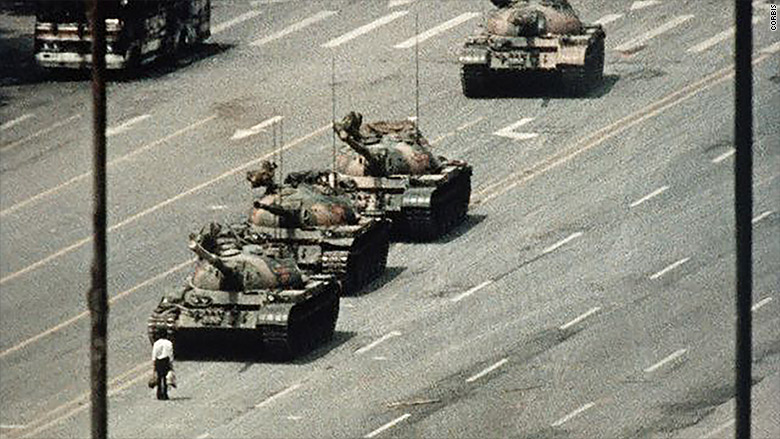 Ταυτότητα έργου: ‘Tank man’, νεαρός σταματάει τανκς, 1989 Tiananmen.***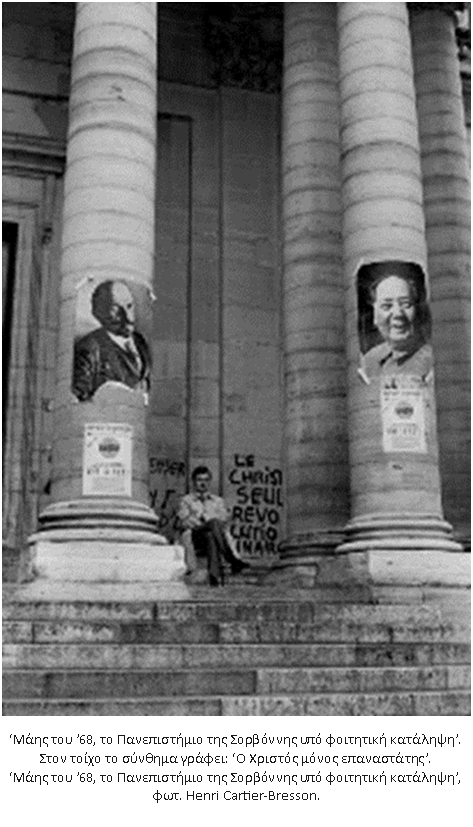 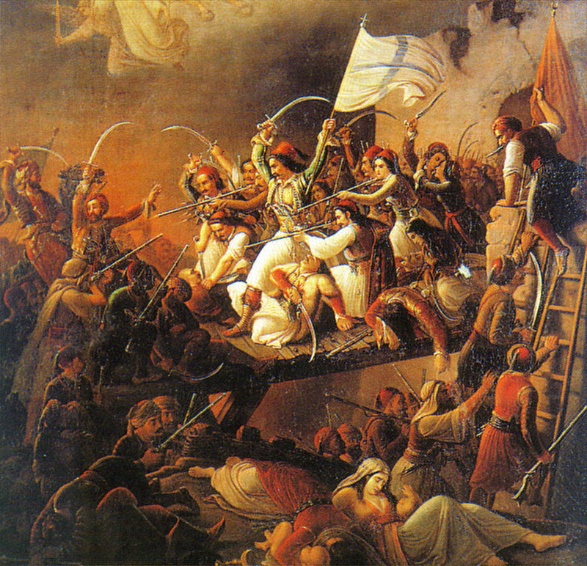 Ταυτότητα έργου: Η έξοδος του Μεσολογγίου, 1855, Θ. Π. Βρυζάκης***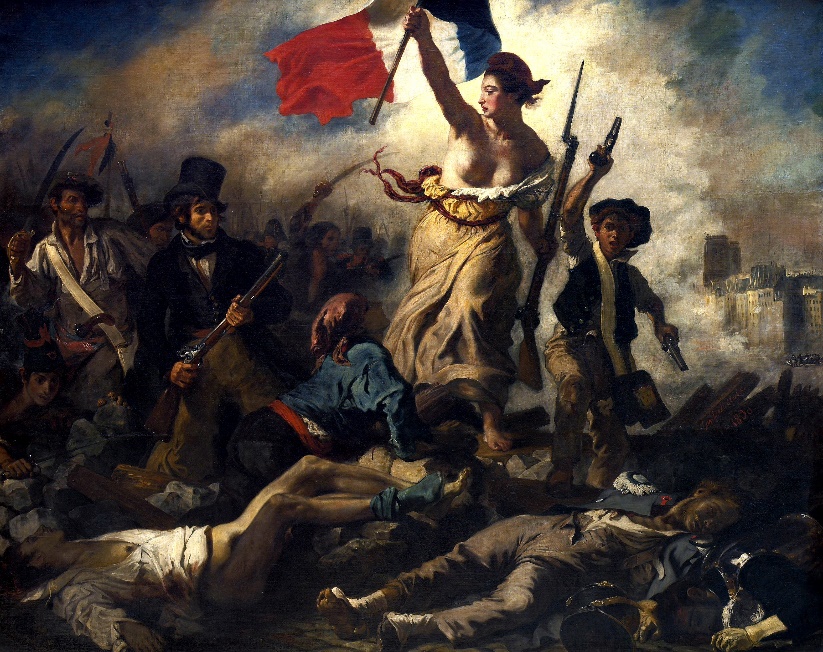 Ταυτότητα έργου: «Η Ελευθερία οδηγεί το Λαό», 1830 , Ντελακρουά.***Νοηματοδοτώντας 1η δραστηριότητα:Η εικόνα στο χειρουργείο του Αγίου Λουκά«Ο Βαλεντίν (σημ.: Βαλεντίν Φελίξοβιτς Γιασενέτσκι ήταν το όνομα του Αγίου Λουκά του ιατρού, προτού χειροτονηθεί επίσκοπος) ήταν βαθύτατα πιστός και αυτή η πίστη του φαινόταν απ’ τη ζωή και τα έργα του. Η αγάπη του για τον ασθενή, το μεγάλο ενδιαφέρον του για τον πάσχοντα άνθρωπο, πήγαζαν από τη βαθιά πίστη του στο Θεό. Είναι πολύ χαρακτηριστικό ότι, πριν ξεκινήσει την εγχείρηση, πάντα έκανε το σημείο του σταυρού. Στο χειρουργείο είχε κρεμασμένη την εικόνα της Παναγίας. Προσευχόταν με θέρμη μπροστά στην εικόνα για λίγα λεπτά. Έπειτα μ΄ ένα βαμβάκι ποτισμένο με ιώδιο έκανε το σημείο του σταυρού στο σώμα του ασθενούς, στο μέρος που θα γινόταν η τομή. Έτσι, με την επίκληση της βοήθειας του Θεού, της Παναγίας, των αγίων, προχωρούσε στην επέμβαση. Μόνο κάτω απ’ αυτά έλεγε με επισημότητα: ‘το νυστέρι’. Οι κινήσεις του αυτές παραξένευαν όσους δεν τον γνώριζαν. Αργότερα, οι γιατροί που δεν είχαν σχέση με την Εκκλησία, έπαψαν να δίνουν σημασία, ενώ οι πιστοί γιατροί το έβλεπαν ως κάτι φυσικό για τον πιστό γιατρό.Στις αρχές του 1920 μία από τις επιτροπές ελέγχου έδωσε εντολή να ξεκρεμάσουν την εικόνα. Αντί για απάντηση ο Βαλεντίν Φελίξοβιτς έφυγε από το νοσοκομείο και δήλωσε πως θα επέστρεφε μόνον όταν η εικόνα μπει και πάλι στη θέση της. Ο καθηγητής Οσάνιν θυμάται πως η επιτροπή είχε εκφράσει την άποψη ότι ‘το χειρουργείο είναι δημόσια υπηρεσία. Έχουμε διαχωρίσει το κράτος από την εκκλησία. Εάν ο χειρουργός σας θέλει να προσεύχεται, με γεια του με χαρά του, αλλά ας κρατήσει την εικόνα  στο σπίτι του’. Ο Βόινο Γιασενέτσκι επανέλαβε πως δεν μπαίνει στο χειρουργείο. Εκείνη όμως την ώρα ένα στέλεχος του κόμματος έφερε την γυναίκα του για άμεση επέμβαση στο χειρουργείο. Η γυναίκα ήταν κατηγορηματική και απαιτούσε να την χειρουργήσει ο Βόινο Γιασενέτσκι. ‘Τον κάλεσαν στην αίθουσα του επισκεπτηρίου’ γράφει ο καθηγητής Οσάνον. ‘Είπε και πάλι πως λυπάται πάρα πολύ, αλλά σύμφωνα με τις θρησκευτικές του πεποιθήσεις δεν μπορεί να μπει στο χειρουργείο, αν δεν κρεμάσουν την εικόνα στη θέση της. Ο σύζυγος της άρρωστης έδωσε τον λόγο του πως αύριο η εικόνα θα ήταν στη θέση της, μόνο να γίνει αμέσως η επέμβαση. Την ίδια στιγμή ο Βόινο Γιασενέτσκι ξεκίνησε για την πτέρυγα του χειρουργείου και χειρούργησε την γυναίκα, η οποία έγινε καλά. Την επομένη το πρωί, η εικόνα, πράγματι, μπήκε στη θέση της’».Αγίου Λουκά, Αρχιεπ. Συμφερουπόλεως και Κριμαίας, Αγάπησα το μαρτύριο: Αυτοβιογραφία, επιμέλεια Αντωνόπουλου Νεκταρίου Αρχιμ. Αθήνα 2013, εκδ. πορφύρα, σελ. 88-89***Νοηματοδοτώντας 2η Δραστηριότητα:URL αρχείου:  http://nonikagalinea.gr/?page_id=321Ταυτότητα έργου: Εισαγωγή και Απόσπασμα θεατρικού έργου ‘η δίκη των φακέλλων’ του ακτιβιστή καθολικού ιερέα  fr Daniel Berrigan. Το θεατρικό βασίζεται σε πραγματικά γεγονότα στην Αμερική όπου ο fr Daniel συνελήφθη και καταδικάστηκε μαζί με άλλους καθολικούς, επειδή έκαψαν δημόσια φακέλους στρατολόγησης νεαρών Αμερικανών που θα στέλνονταν στον πόλεμο του Βιετνάμ.Αναλύοντας 1η δραστηριότητα:Ο Χριστός ως Επαναστάτης«Ο Χριστός δεν σήκωνε εξεγέρσεις ενάντια στην εξουσία του κράτους, με στόχο μία εφήμερη αλλαγή τοπικής σημασίας∙ ο Χριστός εργαζόταν για μια επανάσταση που είχε ως στόχο την καθολική παγκόσμια ανατροπή. Ο Χριστός δεν δημαγωγούσε ενάντια στις δυναστείες του Ηρώδη και του Αυγούστου-αυτή θα ήταν μια μικρή “αντάρτικη” δουλειά-αλλά έθετε τα θεμέλια σ’ ένα πολύ μεγαλύτερο έργο. Πήγε πέρα και βαθύτερα απ’ όλους τους επαναστάτες του κόσμου. Στο δένδρο του κακού δεν κλάδευε κλαριά και δεν καθάριζε τα φύλλα, αλλά έβαζε το τσεκούρι στην ίδια τη ρίζα. Δεν βιαζόταν να δει γρήγορα την επιτυχία του έργου Του[...]“Επαναστατήστε πρώτα εναντίον του εαυτού σας και ύστερα ενάντια στον κόσμο”-αυτό το μήνυμα θα μπορούσε να βγει από το κύριο κήρυγμα του Χριστού. Τούτο ήταν το εργαλείο για λάξευμα και για λείανση.[...] Γι’ αυτό αφήστε , αδέλφια, τα παιδιά να πλησιάσουν τον Χριστό, να ποτιστούν με το πνεύμα του Χριστού, με το πνεύμα της πιο μεγαλειώδους και κάλλιστης επανάστασης ενάντια στο κακό.[...] Αυτό το νέο πνεύμα πρέπει να εισαχθεί στην διαπαιδαγώγηση…“ Άγιος Νικόλαος Βελιμίροβιτς, (2008) Αργά βαδίζει ο Χριστός, εκδ. Εν πλω, σσ.42-47.***Αναλύοντας 2η δραστηριότητα:Ιησούς και νόμος«Η ζωή του καθενός είναι ανώτερη από όλους τους νόμους που θέλουν να οργανώσουν την κοινωνία. Τα Ευαγγέλια είναι γεμάτα με αφηγήσεις των αντιπαρατάξεων του Ιησού με τις αρχές, επειδή ο Ιησούς παραβιάζει το νόμο, από μέριμνα για τη ζωή του καθενός». Ζακ Ελλύλ, Αναρχία κ χριστιανισμός, 2009.***Και τα Αγιογραφικά χωρία:Ο Ιησούς κατακρίνει τους Γραμματείς και τους Φαρισαίους1Τότε ο Ιησούς μίλησε στο πλήθος και στους μαθητές του 2και τους είπε: «Τη θέση του Μωυσή ως δασκάλου την πήραν οι γραμματείς και οι Φαρισαίοι. 3Όσα λοιπόν σας λένε να τηρείτε, να τα τηρείτε και να τα πράττετε· να μην κάνετε όμως κατά τα έργα τους, γιατί λένε μόνο και δεν πράττουν. 4Φτιάχνουν φορτία βαριά, που δύσκολα σηκώνονται, και τα φορτώνουν στους ώμους των ανθρώπων, ενώ οι ίδιοι δε θέλουν ούτε με το δάκτυλό τους να τα κινήσουν.5Όλα τα έργα τους τα πράττουν για να κάνουν καλή εντύπωση στους ανθρώπους. Πλαταίνουν τα φυλακτά τους και φαρδαίνουν τις άκρες από τα ιμάτιά τους. 6Τους αρέσουν οι καλύτερες θέσεις στα δείπνα και τα πρώτα καθίσματα στη συναγωγή, 7να τους χαιρετούν με σεβασμό στην αγορά και να τους φωνάζουν οι άνθρωποι “δάσκαλέ μου”.8»Εσείς όμως να μη δεχτείτε να σας αποκαλούν “δάσκαλέ μου”. Ένας είναι ο δάσκαλός σας, ο Χριστός· κι εσείς όλοι είστε αδερφοί. 9Και πατέρα σας μην ονομάσετε κανέναν στη γη, γιατί ένας είναι ο Πατέρας σας: ο ουράνιος. 10Μην ονομαστείτε “ηγήτορες”, γιατί ο ηγήτοράς σας είναι ένας: ο Χριστός. 11Ο πιο σπουδαίος από σας να είναι υπηρέτης σας. 12Γιατί όποιος υψώσει τον εαυτό του θα ταπεινωθεί· κι όποιος ταπεινώσει τον εαυτό του θα υψωθεί».13«Αλίμονό σας, γραμματείς και Φαρισαίοι, υποκριτές, γιατί κατατρώτε τις περιουσίες των χηρών, κάνετε όμως μεγάλες προσευχές για να φανείτε καλοί· γι’ αυτό η τιμωρία σας θα είναι ιδιαίτερα αυστηρή.14»Αλίμονό σας, γραμματείς και Φαρισαίοι, υποκριτές, γιατί κλείνετε στους ανθρώπους το δρόμο για τη βασιλεία των ουρανών. Ούτε εσείς μπαίνετε ούτε το επιτρέπετε σ’ όσους θέλουν να μπουν.15»Αλίμονό σας, γραμματείς και Φαρισαίοι, υποκριτές, γιατί τριγυρνάτε στη στεριά και στη θάλασσα για να κερδίσετε έναν προσήλυτο· κι όταν τον κερδίσετε, τον κάνετε ν’ αξίζει για την κόλαση δυο φορές παραπάνω από σας.[…]23»Αλίμονό σας, γραμματείς και Φαρισαίοι, υποκριτές, γιατί δίνετε στο ναό το ένα δέκατο από το δυόσμο, το άνηθο και το κύμινο, και δεν τηρείτε τις σπουδαιότερες εντολές του νόμου, τη δικαιοσύνη, την ευσπλαχνία και την πιστότητα. Αυτά όμως έπρεπε να κάνετε, χωρίς βέβαια να παραμελείτε κι εκείνα.24Τυφλοί οδηγοί, που περνάτε από στραγγιστήρι το κουνούπι και καταπίνετε ολόκληρη καμήλα.25»Αλίμονό σας, γραμματείς και Φαρισαίοι, υποκριτές, γιατί καθαρίζετε το εξωτερικό του ποτηριού και του πιάτου, το περιεχόμενό τους όμως προέρχεται από αρπαγή και αδικία. 26Φαρισαίε τυφλέ, καθάρισε πρώτα το εσωτερικό του ποτηριού και του πιάτου, για να έχει αξία και η εξωτερική τους καθαρότητα.27»Αλίμονό σας, γραμματείς και Φαρισαίοι, υποκριτές, γιατί μοιάζετε με τάφους ασβεστωμένους, που εξωτερικά φαίνονται ωραίοι, εσωτερικά όμως είναι γεμάτοι κόκαλα νεκρών και κάθε λογής ακαθαρσία. 28Έτσι κι εσείς, εξωτερικά φαίνεστε ευσεβείς στους ανθρώπους, κι εσωτερικά είστε γεμάτοι υποκρισία και ανομία.29»Αλίμονό σας, γραμματείς και Φαρισαίοι, υποκριτές, γιατί χτίζετε τάφους για τους προφήτες και διακοσμείτε τα μνήματα των δικαίων του Ισραήλ. 30“Αν ζούσαμε εμείς”, λέτε, “στην εποχή των προγόνων μας, δε θα παίρναμε μέρος μαζί τους στο φόνο των προφητών”. 31Έτσι ομολογείτε πως είστε απόγονοι αυτών που σκότωσαν τους προφήτες. 32Ολοκληρώστε λοιπόν τώρα εσείς ό,τι άρχισαν οι πρόγονοί σας. 33Φίδια, γεννήματα οχιάς, πώς θα ξεφύγετε από την τελική κρίση και την κόλαση;»Κατά Ματθαίον 23, 3-32***Ο Ιησούς Χριστός αποκαθαρίζει τον ναό13Καθώς πλησίαζε η γιορτή του ιουδαϊκού Πάσχα, ανέβηκε ο Ιησούς στα Ιεροσόλυμα. 14Μέσα στον περίβολο του ιερού βρήκε αυτούς που πουλούσαν βόδια, πρόβατα και περιστέρια για τις θυσίες, και τους αργυραμοιβούς καθιστούς πίσω από τους πάγκους. 15Τότε έφτιαξε ένα μαστίγιο από σκοινιά και τους έβγαλε όλους έξω από τον περίβολο του ναού, μαζί και τα πρόβατα και τα βόδια, έριξε καταγής τα νομίσματα των αργυραμοιβών, κι αναποδογύρισε τους πάγκους. 16Κι έλεγε σ’ αυτούς που πουλούσαν τα περιστέρια: «Πάρτε τα αυτά από ’δω, μην κάνετε εμπορικό κατάστημα το σπίτι του Πατέρα μου».Κατά Ιωάννην 2, 13-16***Η θεραπεία του εκ γενετής τυφλού1Καθώς πήγαινε στο δρόμο του ο Ιησούς, είδε έναν άνθρωπο που είχε γεννηθεί τυφλός. 2Τον ρώτησαν, λοιπόν, οι μαθητές του: «Διδάσκαλε, ποιος αμάρτησε και γεννήθηκε αυτός τυφλός, ο ίδιος ή οι γονείς του;» 3Ο Ιησούς απάντησε: «Ούτε αυτός αμάρτησε ούτε οι γονείς του, αλλά γεννήθηκε τυφλός για να φανερωθεί η δύναμη των έργων του Θεού πάνω σ’ αυτόν. 13Τον έφεραν τότε στους Φαρισαίους, τον άνθρωπο που ήταν άλλοτε τυφλός.14Η μέρα που έφτιαξε ο Ιησούς τον πηλό και του άνοιξε τα μάτια ήταν Σάββατο.15Άρχισαν λοιπόν και οι Φαρισαίοι να τον ρωτούν πάλι πώς απέκτησε το φως του. Αυτός τους απάντησε: «Έβαλε πάνω στα μάτια μου πηλό, νίφτηκα και βλέπω». 16Μερικοί από τους Φαρισαίους έλεγαν: «Αυτός ο άνθρωπος δεν μπορεί να είναι σταλμένος από το Θεό, γιατί δεν τηρεί την αργία του Σαββάτου». Άλλοι όμως έλεγαν: «Πώς μπορεί ένας αμαρτωλός άνθρωπος να κάνει τέτοια σημεία;» Και υπήρχε διχογνωμία ανάμεσά τους. Κατά Ιωάννην 9, 1-3 κ 13-16***Η τήρηση του Σαββάτου23Συνέβη κάποιο Σάββατο να βαδίζει ο Ιησούς μέσα από σπαρμένα χωράφια, κι οι μαθητές του, ενώ περπατούσαν, έτριβαν στάχυα και έτρωγαν τους σπόρους.24Οι Φαρισαίοι τότε του έλεγαν: «Κοίτα, κάνουν το Σάββατο κάτι που δεν επιτρέπεται από το νόμο». 25«Ποτέ δε διαβάσατε στη Γραφή», τους λέει, «τι έκανε ο Δαβίδ, όταν βρέθηκε στην ανάγκη και πείνασε αυτός κι οι σύντροφοί του; 26Μπήκε στο ναό του Θεού τον καιρό που αρχιερέας ήταν ο Αβιάθαρ κι έφαγε τους άρτους της προθέσεως, που δεν επιτρέπεται από το νόμο να τρώνε παρά μόνον οι ιερείς, κι έδωσε μάλιστα και σ’ αυτούς που ήταν μαζί του». 27Και τους έλεγε ο Ιησούς: «Το Σάββατο έγινε για τον άνθρωπο· όχι ο άνθρωπος για το Σάββατο. 28Συνεπώς ο Υιός του Ανθρώπου εξουσιάζει και το Σάββατο».Κατά Μάρκον 2, 23-28***Ο Ιησούς και η Σαμαρείτισσα7-8Οι μαθητές του είχαν πάει στην πόλη ν’ αγοράσουν τρόφιμα. Έρχεται τότε μια γυναίκα από τη Σαμάρεια να βγάλει νερό. Ο Ιησούς της λέει: «Δώσ’ μου να πιω». 9Εκείνη τού απάντησε: «Εσύ είσαι Ιουδαίος κι εγώ Σαμαρείτισσα. Πώς μπορείς να μου ζητάς να σου δώσω νερό να πιεις;» –επειδή οι Ιουδαίοι αποφεύγουν κάθε επικοινωνία με τους Σαμαρείτες. […]27Εκείνη την ώρα ήρθαν οι μαθητές του κι απορούσαν που συνομιλούσε με γυναίκα. Βέβαια, κανείς δεν του είπε «τι συζητάς;» ή «γιατί μιλάς μαζί της;»Κατά Ιωάννην 4, 7-9, 27Εφαρμόζοντας 2η Δραστηριότητα: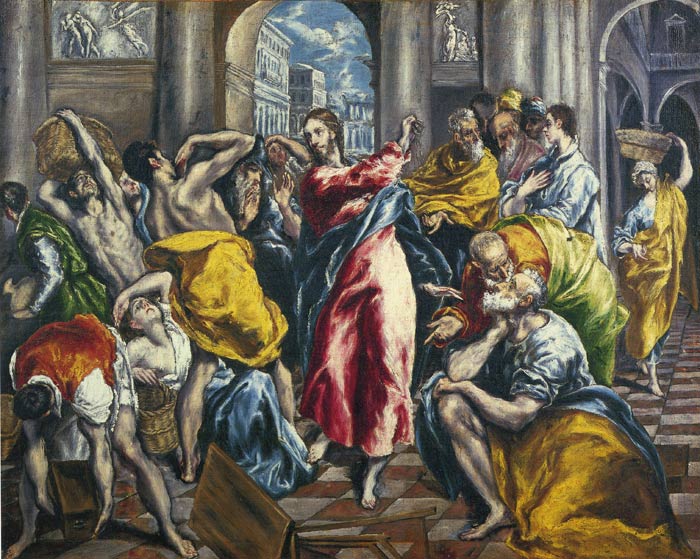 Ταυτότητα έργου: ‘Η εκδίωξη των εμπόρων’, Δομίνικος Θεοτοκόπουλος, 1604.***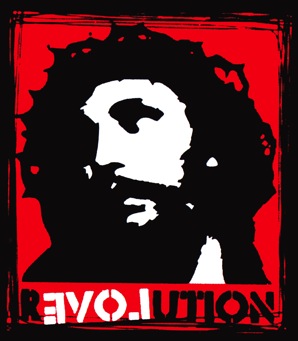 Ταυτότητα έργου: Revolution Christ, by aasemsj.